Р А С П О Р Я Ж Е Н И Еот 14.06.2022   № 1270-рг. Майкоп О прекращении движения транспорта в г. МайкопеНа основании обращения филиала АО «Автономная теплоэнергетическая компания» «Майкопские тепловые сети», в связи с проведением планового ремонта магистральной теплосети: 1. Прекратить движение транспорта с 08:00 часов 15.06.2022 до 18:00 часов 23.06.2022 по ул. Пионерской от ул. Краснооктябрьской до 
ул. Жуковского в г. Майкопе. 2. Рекомендовать ответственному за проведение работ (начальник ремонтно-восстановительной службы А.Т. Хачемизов) согласовать с МКУ «Благоустройство муниципального образования «Город Майкоп» организацию движения транспорта на указанном участке улично-дорожной сети на время производства работ и уведомить отдел ГИБДД ОМВД России по г. Майкопу (г. Майкоп, ул. Ворошилова, 225), Главное управление МЧС России по Республике Адыгея (г. Майкоп, ул. Хакурате, 642) о дате, месте и времени производства работ.3. Разместить настоящее распоряжение на официальном сайте Администрации муниципального образования «Город Майкоп».4. Настоящее распоряжение вступает в силу со дня его подписания.Глава муниципального образования «Город Майкоп»                                                                      Г.А. Митрофанов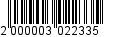 Администрация муниципального 
образования «Город Майкоп»Республики Адыгея 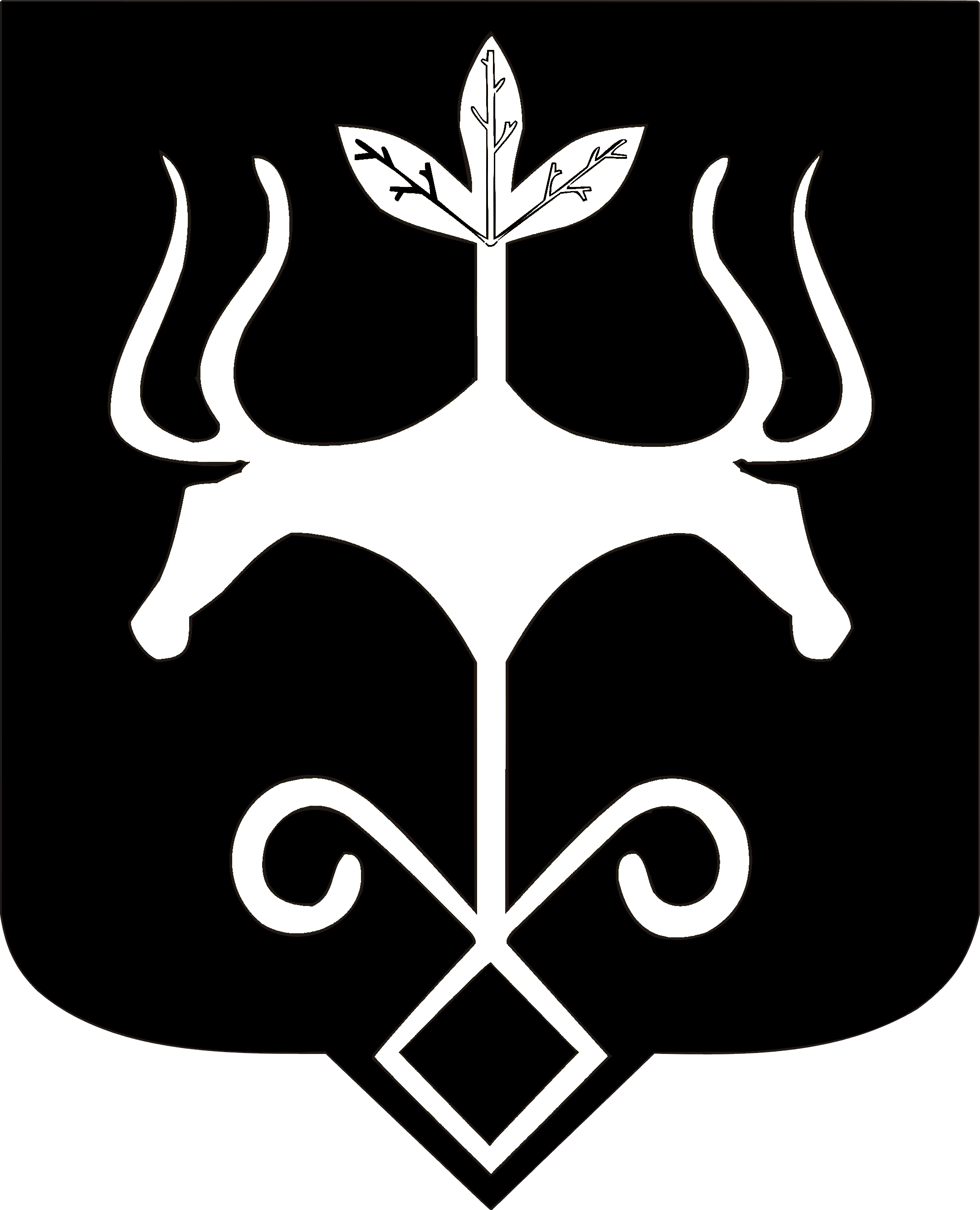 Адыгэ Республикэммуниципальнэ образованиеу 
«Къалэу Мыекъуапэ» и Администрацие